SKRIPSIANALISA  PENGARUH   JARAK   ELEKTRODA    BUSI  TERHADAP PERFORMANCE  MOTOR YAMAHA JUPITER  MX 135 cc BERBAHAN BAKAR PERTAMAXOLEH:FRELLY LEATEMIA NIM. 2010 71 035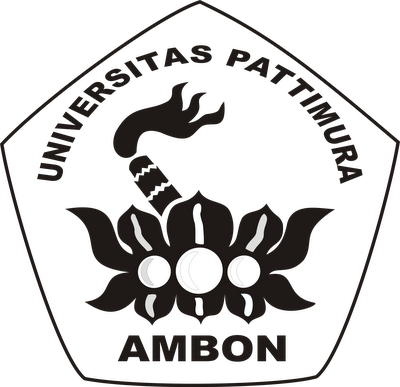 PROGRAM STUDI TEKNIK MESIN JURUSAN TEKNIK ME SIN FAKULTAS TEKNIK UNIVERSITAS  PATTIMURA AMBON2014ANALISA  PENGARUH   JARAK   ELEKTRODA    BUSI TERHADAP   PERFORMANCEMOTOR   YAMAHA  JUPITER   MX 135 CC BERBAHAN   BAKAR  PERTAMAXABSTRAK Oleh			 : Frelly LeatemiaPembimbing   IPembimbing   II: Ir. W. M. E. Wattimena,  MS. Eng.: J. Louhenapessy,  ST., MTBusi adalah komponen  yang dirancang  untuk melompatkan         tegangan      diantara      bunga elektroda untuk menghasilkan  percikan  bunga api listrik. Baik rnesin 4 tak ataupun  dua tak harus ada minimal satu busi untuk setiap silinder. Ada 3 jenis  ukuran celah busi yang telah di gunakan dalam penelitian   untuk  menilai  performance   kendaran.  3 jenis   ukuran  yang  telah  di gunakan yaitu menggunakan  busi NGK standart celah 0,32, NGK celah 0,15 dan NGK celah 0,06.Penelitian   menggunakan   pendekatan   studi  eksperimen,   dengan   menggunakan   alat  bantudynamometer  type prony  brake.  Pengambilan   data dilakan  dengan  memvariasikan   beban prony3, 4, 5 dan 6 kg yang kemudian  dikonversikan  kedalam Newton.  Data yang diambil  berupa  data putaran   dari   poros   engkol   dan   dari   prony   brake,   serta   waktu   yang   dibutuhkan    untuk menghabiskan  10 ml bahan  bakar,  Berdasarkan   data tersebut  dihitung  torsi  pada  poros prony, torsi motor, daya efektif dan pemakaian  bahan bakar efektif.Hasil penelitian  menunjukan  bahwa  pada  reduction  gear  1 penggunaan  busi NGK  stand art celah 0,32 dapat meningkatkan  performa  kendaraan,  daya efektif maksimum  sebesar  3425,58  W dan torsinya  6,22 N.m  dengan  penggunaan   bahan  bakar  efektif  0.017  kg/W.jam  pada  putaran 5261 rpm. Pada reduction gear 2 penggunaan  busi NGK standart celah 0,32  dapat meningkatkan performa kendaraan,  daya efektif  maksimum  sebesar  4645,31  W dan torsinya  9,24 N.m dengan penggunaan bahan bakar efektif 0.02500 kg/W.jam  pada putaran  5266 rpm. Pada reduction  gear 3  busi  NGK   standart   celah   0,32   dapat   meningkatkan    performa   kendaraan,    daya   efektif maksimum sebesar  5517,67  W dan torsinya  13,22  N.m dengan penggunaan  bahan bakar efektif 0.011 kg/W.jam  pada putaran  5250 rpm. Dan untuk reduction  gear 4 dengan menggunakan busi NGK stan dar performa  kendaraan  lebih  meningkat,  daya  efekti  maksimum  sebesar  5813.11  W dan torsinya  10.74 N.m  dengan  penggunaan   bahan  bakar  efektif  0.010  kg/W.jam  pada  putaran 5171 rpm.Kata Kunci  : Celah busi,  Prony Brake, Performa  Kendaraan